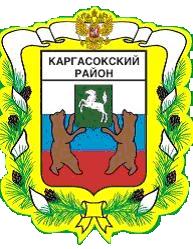 МУНИЦИПАЛЬНОЕ ОБРАЗОВАНИЕ «Каргасокский район»ТОМСКАЯ ОБЛАСТЬАДМИНИСТРАЦИЯ КАРГАСОКСКОГО РАЙОНАВ целях актуализации  нормативно-правового актаАдминистрация Каргасокского района постановляет:1.Порядок ведения реестра расходных обязательств муниципального образования «Каргасокский район», утвержденный постановлением Администрации Каргасокского района от 29.05 2012 № 89, изложить в новой редакции в соответствии с приложением к настоящему постановлению.2.Настоящее постановление вступает в силу со дня его официального опубликования в установленном порядке.ПОСТАНОВЛЕНИЕПОСТАНОВЛЕНИЕПОСТАНОВЛЕНИЕПОСТАНОВЛЕНИЕ05.04.2017№ 91О внесении изменений в постановление Администрации Каргасокского района от 29.05.2012 № 89О внесении изменений в постановление Администрации Каргасокского района от 29.05.2012 № 89Глава Каргасокского района                                                          А.П.АщеуловА.П. АщеуловТ.В.Андрейчук Тел  2-11-95УТВЕРЖДЕНпостановлением Администрации Каргасокского района от 05.04.2017 № 91ПриложениеПорядок ведения реестра расходных обязательствМуниципального образования «Каргасокский район» 1. Настоящий Порядок разработан в соответствии с пунктом 5 статьи 87 Бюджетного кодекса Российской Федерации и приказом Департамента финансов Томской области от 30.03.2012 №11 и устанавливает процедуру ведения реестра расходных обязательств муниципального образования «Каргасокский район».2. В настоящем Порядке используются понятия и термины, установленные Бюджетным кодексом Российской Федерации.3. Реестр расходных обязательств муниципального образования «Каргасокский район» (далее - Реестр) формируется ежегодно, не позднее 10 мая текущего финансового года с целью учета действующих расходных обязательств Каргасокского района и определения объема бюджетных ассигнований районного бюджета, необходимых для их исполнения.Данные Реестра используются при разработке проекта районного бюджета на очередной финансовый год и плановый период.4. Реестр ведется Управлением финансов АКР по форме, установленной Приказом Министерства финансов Российской Федерации от 01.07.2015 N 103н "Об утверждении Порядка представления реестров расходных обязательств субъектов Российской Федерации и сводов реестров расходных обязательств муниципальных образований, входящих в состав субъекта Российской Федерации", на основании реестров расходных обязательств главных распорядителей средств районного бюджета.5. Наименования и коды расходных обязательств устанавливаются Департаментом финансов Томской области с учетом требований Министерства финансов Российской Федерации.6. Для формирования Реестра главные распорядители средств районного бюджета в соответствии с  указаниями Управления финансов АКР в срок до 25 апреля текущего финансового года представляют в Управление финансов АКР в электронном виде реестры расходных обязательств главных распорядителей средств районного бюджета.7. Сведения формируемого Реестра в части нормативного правового регулирования подлежат уточнению по сравнению с предыдущим Реестром в случаях:принятия нормативных правовых актов, заключения договоров (соглашений), предусматривающих возникновение расходных обязательств Каргасокского района (в соответствии с требованиями 86 Бюджетного кодекса Российской Федерации);изменения сроков действия (окончание, продление) действующих расходных обязательств Каргасокского района;принятия правовых актов об изменении объемов бюджетных ассигнований на исполнение уже принятых расходных обязательств, а также об изменении содержания расходных обязательств.18.Главные распорядители средств районного бюджета:1) обязаны:проводить анализ действующей нормативной правовой базы;определять нормативные правовые акты, договоры и соглашения, обусловливающие расходование средств;оценивать объем средств, предусматриваемых на исполнение расходного обязательства;обеспечивать своевременное представление реестров расходных обязательств в Управление финансов АКР;2) вправе:получать от Управления финансов АКР необходимые разъяснения и уточнения поформированию реестров расходных обязательств;вносить в Управление финансов АКР предложения по включению расходных обязательств в Реестр;привлекать подведомственных  получателей средств районного бюджета к формированию реестров расходных обязательств.11.Реестр представляется в Департамент  финансов Томской области в сроки,  им установленные.Реестр размещается в сети Интернет на официальном сайте Каргасокского района в разделе «Экономика».12.Главные распорядители средств районного бюджета несут ответственность за своевременность представления реестров расходных обязательств главных распорядителей средств районного бюджета, полноту и достоверность содержащихся в них сведений.